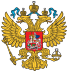 РОССИЙСКАЯ ФЕДЕРАЦИЯ

ФЕДЕРАЛЬНЫЙ ЗАКОНО качестве и безопасности пищевых продуктов(с изменениями на 13 июля 2020 года)
 (редакция, действующая с 1 января 2022 года)Информация об изменяющих документахДокумент с изменениями, внесенными:Федеральным законом от 30 декабря 2001 года N 196-ФЗ (Российская газета, N 256, 31.12.2001);Федеральным законом от 10 января 2003 года N 15-ФЗ (Российская газета, N 5, 15.01.2003);Федеральным законом от 30 июня 2003 года N 86-ФЗ (Российская газета, N 126, 01.07.2003) (вступил в силу с 1 июля 2003 года);Федеральным законом от 22 августа 2004 года N 122-ФЗ (Российская газета, N 188, 31.08.2004) (о порядке вступления в силу см. статью 155 Федерального закона от 22 августа 2004 года N 122-ФЗ);Федеральным законом от 9 мая 2005 года N 45-ФЗ (Российская газета, N 100, 13.05.2005);Федеральным законом от 5 декабря 2005 года N 151-ФЗ (Российская газета, N 276, 08.12.2005);Федеральным законом от 31 декабря 2005 года N 199-ФЗ (Российская газета, N 297, 31.12.2005) (о порядке вступления в силу см. статью 35 Федерального закона от 31 декабря 2005 года N 199-ФЗ);Федеральным законом от 31 марта 2006 года N 45-ФЗ (Российская газета, N 74, 11.04.2006);Федеральным законом от 30 декабря 2006 года N 266-ФЗ (Российская газета, N 297, 31.12.2006) (о порядке вступления в силу см. статью 13 Федерального закона от 30 декабря 2006 года N 266-ФЗ);Федеральным законом от 12 июня 2008 года N 88-ФЗ (Парламентская газета, N 39-40, 19.06.2008);Федеральным законом от 23 июля 2008 года N 160-ФЗ (Российская газета, N 158, 25.07.2008) (вступил в силу с 1 января 2009 года);Федеральным законом от 27 октября 2008 года N 178-ФЗ (Российская газета, N 225, 29.10.2008);Федеральным законом от 22 декабря 2008 года N 268-ФЗ (Российская газета, N 265, 26.12.2008) (о порядке вступления в силу см. статью 24 Федерального закона от 22 декабря 2008 года N 268-ФЗ);Федеральным законом от 30 декабря 2008 года N 309-ФЗ (Российская газета, N 267, 31.12.2008) (о порядке вступления в силу см. статью 49 Федерального закона от 30 декабря 2008 года N 309-ФЗ);Федеральным законом от 30 декабря 2008 года N 313-ФЗ (Российская газета, N 267, 31.12.2008) (о порядке вступления в силу см. статью 21 Федерального закона от 30 декабря 2008 года N 313-ФЗ);Федеральным законом от 28 декабря 2010 года N 394-ФЗ (Российская газета, N 296, 30.12.2010);Федеральным законом от 18 июля 2011 года N 242-ФЗ (Российская газета, N 160, 25.07.2011) (о порядке вступления в силу см. статью 71 Федерального закона от 18 июля 2011 года N 242-ФЗ);Федеральным законом от 19 июля 2011 года N 248-ФЗ (Российская газета, N 159, 22.07.2011) (о порядке вступления в силу см. статью 50 Федерального закона от 19 июля 2011 года N 248-ФЗ);Федеральным законом от 31 декабря 2014 года N 493-ФЗ (Официальный интернет-портал правовой информации www.pravo.gov.ru, 31.12.2014, N 0001201412310021) (вступил в силу с 1 января 2015 года);Федеральным законом от 31 декабря 2014 года N 532-ФЗ (Официальный интернет-портал правовой информации www.pravo.gov.ru, 31.12.2014, N 0001201412310120) (вступил в силу с 23 января 2015 года);Федеральным законом от 13 июля 2015 года N 213-ФЗ (Официальный интернет-портал правовой информации www.pravo.gov.ru, 13.07.2015, N 0001201507130019) (о порядке вступления в силу см. статью 27 Федерального закона от 13 июля 2015 года N 213-ФЗ);Федеральным законом от 23 апреля 2018 года N 101-ФЗ (Официальный интернет-портал правовой информации www.pravo.gov.ru, 23.04.2018, N 0001201804230039);Федеральным законом от 27 декабря 2019 года N 447-ФЗ (Официальный интернет-портал правовой информации www.pravo.gov.ru, 28.12.2019, N 0001201912280006) (вступил в силу с 1 января 2020 года);Федеральным законом от 1 марта 2020 года N 47-ФЗ (Официальный интернет-портал правовой информации www.pravo.gov.ru, 01.03.2020, N 0001202003010004) (о порядке вступления в силу см. статью 3 Федерального закона от 1 марта 2020 года N 47-ФЗ);Федеральным законом от 13 июля 2020 года N 194-ФЗ (Официальный интернет-портал правовой информации www.pravo.gov.ru, 13.07.2020, N 0001202007130054).________________________________________________________________________________________________________________________________________Положения настоящего Федерального закона не применяются:
     с 19 декабря 2008 года в части оценки и подтверждения соответствия молока и молочной продукции, обязательных требований к связанным с ними процессам производства, хранения, перевозки, реализации и утилизации - см. пункт 4 статьи 43 Федерального закона от 12 июня 2008 года N 88-ФЗ;с 26 декабря 2009 года в части оценки и подтверждения соответствия табачной продукции  - см. пункт 5 статьи 24 Федерального закона от 22 декабря 2008 года N 268-ФЗ.___________________________________________________________________________________________________________________________________Принят
Государственной Думой
1 декабря 1999 года

Одобрен
Советом Федерации
23 декабря 1999 года
Настоящий Федеральный закон регулирует отношения в области организации питания, обеспечения качества пищевых продуктов и их безопасности для здоровья человека и будущих поколений.(Преамбула в редакции, введенной в действие с 1 мая 2020 года Федеральным законом от 1 марта 2020 года N 47-ФЗ. - См. предыдущую редакцию)
Глава I. Общие положенияСтатья 1. Основные понятияВ целях настоящего Федерального закона используются следующие основные понятия:
пищевые продукты (пищевая продукция, продовольственные товары, продукты питания) (далее - пищевые продукты) - продукты животного, растительного, микробиологического, минерального, искусственного или биотехнологического происхождения в натуральном, обработанном или переработанном виде, которые предназначены для употребления человеком в пищу, в том числе специализированная пищевая продукция, питьевая вода, расфасованная в емкости, питьевая минеральная вода, алкогольная продукция (в том числе пиво и напитки на основе пива), безалкогольные напитки, биологически активные добавки к пище, жевательная резинка, закваски и стартовые культуры микроорганизмов, дрожжи, пищевые добавки и ароматизаторы, а также продовольственное сырье;
здоровое питание - питание, ежедневный рацион которого основывается на принципах, установленных настоящим Федеральным законом, отвечает требованиям безопасности и создает условия для физического и интеллектуального развития, жизнедеятельности человека и будущих поколений;
горячее питание - здоровое питание, которым предусматривается наличие горячих первого и второго блюд или второго блюда в зависимости от приема пищи, в соответствии с санитарно-эпидемиологическими требованиями;
качество пищевых продуктов - совокупность характеристик безопасных пищевых продуктов, отвечающих требованиям, установленным в соответствии с законодательством Российской Федерации, условиям договора, образцу, документам по стандартизации, технической документации, определяющим их потребительские свойства, пищевую ценность, аутентичность, сортность (калибр, категорию и иное), и удовлетворяющих физиологические потребности человека;
материалы и изделия, контактирующие с пищевыми продуктами (далее - материалы и изделия), - материалы и изделия, применяемые для производства, упаковки, хранения, перевозок, реализации и использования пищевых продуктов, в том числе технологическое оборудование, приборы и устройства, тара, посуда, столовые принадлежности;
обращение пищевых продуктов, материалов и изделий - производство (изготовление), упаковка, реализация, хранение, перевозки и использование пищевых продуктов на территории Российской Федерации;
пищевая ценность пищевых продуктов - потребительское свойство пищевых продуктов, характеризующее наличие и количество необходимых для удовлетворения физиологических потребностей человека составляющих их пищевых веществ (нутриентов) и энергетическую ценность;
потребительские свойства пищевых продуктов - совокупность физико-химических показателей (нормируемых физико-химических характеристик конкретных видов пищевых продуктов), органолептических показателей (характеристик, определяемых с помощью зрительной, вкусовой, обонятельной, сенсорной, соматосенсорной систем), микробиологических показателей (характеристик, определяющих содержание пробиотических и (или) технологических микроорганизмов в декларированных количествах);
сортность (калибр, категория и иное) - потребительские свойства отдельных видов пищевых продуктов, которые позволяют классифицировать (калибровать, устанавливать категорию и иное) пищевые продукты по физико-химическим, органолептическим, микробиологическим показателям, содержащимся в технической документации;
товаросопроводительные документы - документы, обеспечивающие возможность документально установить предыдущего и последующего собственников пищевых продуктов, за исключением потребителей, а также позволяющие идентифицировать сопровождаемые этими документами пищевые продукты;
фальсифицированные пищевые продукты, материалы и изделия - пищевые продукты, материалы и изделия, которые являются умышленно измененными (поддельными) и (или) имеют скрытые свойства и качество и (или) информация о которых является заведомо неполной и (или) недостоверной;
физиологическая потребность в пищевых продуктах - научно обоснованные нормы потребления пищевых продуктов, при потреблении которых полностью удовлетворяются физиологические потребности человека в необходимых веществах.(Статья в редакции, введенной в действие с 1 мая 2020 года Федеральным законом от 1 марта 2020 года N 47-ФЗ. - См. предыдущую редакцию)
Статья 2. Правовое регулирование отношений в области обеспечения качества и безопасности пищевых продуктовПравовое регулирование отношений в области обеспечения качества и безопасности пищевых продуктов осуществляется настоящим Федеральным законом, другими федеральными законами и принимаемыми в соответствии с ними иными нормативными правовыми актами Российской Федерации, а также законами и иными нормативными правовыми актами субъектов Российской Федерации.
Часть утратила силу с 1 мая 2020 года - Федеральный закон от 1 марта 2020 года N 47-ФЗ. - См. предыдущую редакцию.
Часть утратила силу с 1 мая 2020 года - Федеральный закон от 1 марта 2020 года N 47-ФЗ. - См. предыдущую редакцию.
Статья 2_1. Принципы здорового питанияПринципами здорового питания являются основные правила и положения, способствующие укреплению здоровья человека и будущих поколений, снижению риска развития заболеваний и включающие в себя:
обеспечение приоритетности защиты жизни и здоровья потребителей пищевых продуктов по отношению к экономическим интересам индивидуальных предпринимателей и юридических лиц, осуществляющих деятельность, связанную с обращением пищевых продуктов;
соответствие энергетической ценности ежедневного рациона энергозатратам;
соответствие химического состава ежедневного рациона физиологическим потребностям человека в макронутриентах (белки и аминокислоты, жиры и жирные кислоты, углеводы) и микронутриентах (витамины, минеральные вещества и микроэлементы, биологически активные вещества);
наличие в составе ежедневного рациона пищевых продуктов со сниженным содержанием насыщенных жиров (включая трансизомеры жирных кислот), простых сахаров и поваренной соли, а также пищевых продуктов, обогащенных витаминами, пищевыми волокнами и биологически активными веществами;
обеспечение максимально разнообразного здорового питания и оптимального его режима;
применение технологической обработки и кулинарной обработки пищевых продуктов, обеспечивающих сохранность их исходной пищевой ценности;
обеспечение соблюдения санитарно-эпидемиологических требований на всех этапах обращения пищевых продуктов;
исключение использования фальсифицированных пищевых продуктов, материалов и изделий.(Статья дополнительно включена с 1 мая 2020 года Федеральным законом от 1 марта 2020 года N 47-ФЗ)
Статья 3. Обращение пищевых продуктов, материалов и изделий1. В обращении могут находиться пищевые продукты, материалы и изделия, соответствующие требованиям, установленным в соответствии с законодательством Российской Федерации, и прошедшие подтверждение соответствия таким требованиям.
2. Запрещается обращение пищевых продуктов, материалов и изделий:
которые являются опасными и (или) некачественными по органолептическим показателям;
которые не соответствуют представленной информации, в том числе имеют в своем составе нормируемые вещества в количествах, не соответствующих установленным в соответствии с законодательством Российской Федерации значениям, и (или) содержат предметы, частицы, вещества и организмы, которые образовались или были добавлены (внесены) в процессе производства пищевых продуктов (загрязнители), наличие которых может оказать вредное воздействие на человека и будущие поколения, информация о которых до потребителя не доведена, и (или) которые не имеют установленных сроков годности для пищевых продуктов, материалов и изделий (в отношении которых установление срока годности является обязательным) или срок годности которых истек, и (или) показатели которых не соответствуют требованиям, установленным в соответствии с законодательством Российской Федерации, образцу, документам по стандартизации, технической документации;
в отношении которых установлен факт фальсификации;
в отношении которых не может быть подтверждена прослеживаемость;
которые не имеют маркировки, содержащей сведения о пищевых продуктах, предусмотренные законодательством Российской Федерации, либо в отношении которых не имеется таких сведений;
которые не имеют товаросопроводительных документов.
3. Пищевые продукты, материалы и изделия, указанные в абзацах втором и третьем пункта 2 настоящей статьи, признаются опасными и утилизируются или уничтожаются без проведения экспертизы в случаях, устанавливаемых Правительством Российской Федерации.
4. Пищевые продукты, материалы и изделия, указанные в абзацах четвертом - седьмом пункта 2 настоящей статьи, признаются некачественными и подлежат экспертизе, утилизации или уничтожению в порядке, устанавливаемом Правительством Российской Федерации.(Статья в редакции, введенной в действие с 1 мая 2020 года Федеральным законом от 1 марта 2020 года N 47-ФЗ. - См. предыдущую редакцию)
Статья 4. Обеспечение качества и безопасности пищевых продуктов, материалов и изделийКачество и безопасность пищевых продуктов, материалов и изделий обеспечиваются посредством:
применения мер государственного регулирования в области обеспечения качества и безопасности пищевых продуктов, материалов и изделий, в том числе осуществления государственного надзора в области обеспечения качества и безопасности пищевых продуктов, материалов и изделий;
проведения научных исследований в области питания населения, профилактики наиболее распространенных неинфекционных заболеваний и разработки технологий производства пищевых продуктов, материалов и изделий, направленных на повышение их качества;
определения физико-химических, органолептических, микробиологических и иных показателей, характеризующих свойства пищевых продуктов, а также установления критериев их идентификации;
проведения производственного контроля за качеством и безопасностью пищевых продуктов, материалов и изделий, условиями их производства (изготовления), упаковки, реализации, хранения, перевозок, включающего лабораторные исследования (испытания) в соответствии с законодательством Российской Федерации;
применения систем управления качеством пищевых продуктов, материалов и изделий, в том числе с применением системы критических контрольных точек при анализе опасных факторов;
маркировки отдельных видов пищевых продуктов средствами идентификации;
развития мер в сфере стандартизации в целях повышения качества пищевых продуктов, материалов и изделий, процессов и технологий их производства;
стимулирования производителей к изготовлению пищевых продуктов, отвечающих критериям качества и принципам здорового питания;
нормирования обеспечения питанием в зависимости от возрастной категории лиц, их физиологических потребностей, состояния здоровья, показателей качества пищевых продуктов;
установления санитарно-эпидемиологических требований к организации питания и проведению производственного контроля за качеством и безопасностью пищевых продуктов;
организации информационно-просветительской работы по формированию культуры здорового питания;
поддержки производства пищевых продуктов для здорового питания.(Статья в редакции, введенной в действие с 1 мая 2020 года Федеральным законом от 1 марта 2020 года N 47-ФЗ. - См. предыдущую редакцию)Статья 5. Информация о качестве и безопасности пищевых продуктов, материалов и изделий1. Индивидуальные предприниматели и юридические лица, осуществляющие деятельность, связанную с обращением пищевых продуктов, материалов и изделий, розничной торговлей пищевыми продуктами и оказанием услуг в сфере общественного питания, обязаны предоставлять приобретателям или потребителям, а также органам государственного надзора в области обеспечения качества и безопасности пищевых продуктов, материалов и изделий (далее - органы государственного надзора) в соответствии с их компетенцией полную и достоверную информацию о качестве и безопасности пищевых продуктов, материалов и изделий в соответствии с законодательством Российской Федерации.
2. Информация об отличительных признаках пищевых продуктов, указанная в маркировке пищевых продуктов на добровольной основе, должна быть подтверждена в соответствии с законодательством Российской Федерации доказательствами, сформированными с учетом критериев, установленных федеральным органом исполнительной власти, уполномоченным на разработку и утверждение государственных санитарно-эпидемиологических правил и гигиенических нормативов. Доказательства наличия отличительных признаков пищевых продуктов подлежат хранению у юридических лиц или индивидуальных предпринимателей, выпускающих данные пищевые продукты в обращение, и предоставляются по запросу органов государственного надзора.
3. Органы государственного надзора предоставляют органам государственной власти, органам местного самоуправления, юридическим лицам, индивидуальным предпринимателям и гражданам информацию о качестве и безопасности пищевых продуктов, материалов и изделий, о соблюдении требований, установленных в соответствии с законодательством Российской Федерации при обращении пищевых продуктов, материалов и изделий, оказании услуг в сфере розничной торговли пищевыми продуктами, материалами и изделиями и в сфере общественного питания, а также о мерах по предотвращению реализации некачественных и опасных пищевых продуктов, материалов и изделий в порядке, установленном Правительством Российской Федерации.
4. Предоставление официальной статистической информации о качестве и безопасности пищевых продуктов, материалов и изделий осуществляется федеральным органом исполнительной власти, осуществляющим функции по формированию официальной статистической информации.(Статья в редакции, введенной в действие с 1 мая 2020 года Федеральным законом от 1 марта 2020 года N 47-ФЗ. - См. предыдущую редакцию)
Глава II. Полномочия Российской Федерации в области обеспечения качества и безопасности пищевых продуктов(наименование главы в редакции, введенной в действие с 1 января 2005 года Федеральным законом от 22 августа 2004 года N 122-ФЗ, - см. предыдущую редакцию)Статья 6. Полномочия органов государственной власти в области обеспечения качества и безопасности пищевых продуктов(Наименование в редакции, введенной в действие с 1 мая 2020 года Федеральным законом от 1 марта 2020 года N 47-ФЗ. - См. предыдущую редакцию)1. К полномочиям федеральных органов государственной власти в области обеспечения качества и безопасности пищевых продуктов и здорового питания относятся:
разработка и проведение в Российской Федерации единой государственной политики;
разработка и контроль реализации документов стратегического планирования, утвержденных (одобренных) федеральными органами государственной власти, в области обеспечения качества и безопасности пищевых продуктов;
внедрение принципов здорового питания и содействие их распространению;
организация и осуществление подтверждения соответствия пищевых продуктов, материалов и изделий, процессов их производства (изготовления);
организация и проведение государственного надзора;
осуществление международного сотрудничества Российской Федерации;
осуществление других предусмотренных законодательством Российской Федерации полномочий.(Пункт в редакции, введенной в действие с 1 мая 2020 года Федеральным законом от 1 марта 2020 года N 47-ФЗ. - См. предыдущую редакцию)
2. Органы государственной власти субъектов Российской Федерации вправе участвовать в осуществлении полномочий Российской Федерации в области обеспечения качества и безопасности пищевых продуктов посредством:
принятия в соответствии с федеральными законами законов и иных нормативных правовых актов субъектов Российской Федерации;
разработки, утверждения и реализации региональных программ обеспечения качества и безопасности пищевых продуктов;
абзац утратил силу с 1 августа 2011 года - Федеральный закон от 18 июля 2011 года N 242-ФЗ - см. предыдущую редакцию.(Пункт дополнительно включен с 1 января 2006 года Федеральным законом от 31 декабря 2005 года N 199-ФЗ)Статья 7. Полномочия субъектов Российской Федерации в области обеспечения качества и безопасности пищевых продуктов(статья утратила силу с 1 января 2005 года - Федеральный закон от 22 августа 2004 года N 122-ФЗ. - См. предыдущую редакцию)
Статья 8. Полномочия органов местного самоуправления в области обеспечения качества и безопасности пищевых продуктов(статья утратила силу с 1 января 2005 года - Федеральный закон от 22 августа 2004 года N 122-ФЗ. - См. предыдущую редакцию)Глава III. Государственное регулирование в области обеспечения качества и безопасности пищевых продуктовСтатья 9. Требования к пищевым продуктам, материалам и изделиям1. Обязательные требования к пищевым продуктам, материалам и изделиям, упаковке, маркировке, процедурам подтверждения их соответствия обязательным требованиям, производственному контролю за качеством и безопасностью пищевых продуктов, материалов и изделий, методикам их исследований (испытаний), измерений и правилам идентификации устанавливаются законодательством Российской Федерации. Обязательной для применения является также техническая документация в случае публичного заявления изготовителем и (или) исполнителем о соответствии пищевых продуктов, материалов и изделий технической документации, в том числе в случаях применения обозначения национального стандарта в маркировке, эксплуатационной или иной документации и (или) в случае маркировки пищевых продуктов знаком национальной системы стандартизации.
2. В отношении изготовителей пищевых продуктов, произведенных в соответствии с технической документацией, которой определены улучшенные по сравнению с характеристиками, установленными в соответствии с законодательством Российской Федерации, характеристики пищевых продуктов, применяются в соответствии с законодательством Российской Федерации меры стимулирования правового, экономического и организационного характера.
3. Если иное не установлено законодательством Российской Федерации, требования к организации питания и качеству пищевых продуктов, включая нормы обеспечения питанием, направленные на сохранение и укрепление здоровья человека, могут устанавливаться нормативными правовыми актами федерального органа исполнительной власти, уполномоченного на разработку и утверждение государственных санитарно-эпидемиологических правил и гигиенических нормативов.(Статья в редакции, введенной в действие с 1 мая 2020 года Федеральным законом от 1 марта 2020 года N 47-ФЗ. - См. предыдущую редакцию)
Статья 10. Государственная регистрация отдельных видов пищевых продуктов, материалов и изделий(Утратила силу с 1 мая 2020 года - Федеральный закон от 1 марта 2020 года N 47-ФЗ. - См. предыдущую редакцию)Статья 11. Особенности лицензирования отдельных видов деятельности по изготовлению и обороту пищевых продуктов, оптовой торговле пищевыми продуктами и оказанию услуг в сфере общественного питания(статья исключена с 15 января 2003 года Федеральным законом от 10 января 2003 года N 15-ФЗ. - См. предыдущую редакцию)
Статья 12. Подтверждение соответствия пищевых продуктов, материалов и изделий и процессов их производства (изготовления)Подтверждение соответствия пищевых продуктов, материалов и изделий и процессов их производства (изготовления) требованиям, установленным настоящим Федеральным законом, осуществляется в случаях и порядке, которые установлены в соответствии с законодательством Российской Федерации.(Статья в редакции, введенной в действие с 1 мая 2020 года Федеральным законом от 1 марта 2020 года N 47-ФЗ. - См. предыдущую редакцию)Статья 13. Государственный надзор в области обеспечения качества и безопасности пищевых продуктов, материалов и изделий(наименование в редакции, введенной в действие с 1 августа 2011 года Федеральным законом от 18 июля 2011 года N 242-ФЗ, - см. предыдущую редакцию)1. Государственный надзор в области обеспечения качества и безопасности пищевых продуктов, материалов и изделий осуществляется федеральными органами исполнительной власти, уполномоченными на осуществление соответственно федерального государственного санитарно-эпидемиологического надзора, федерального государственного надзора в области защиты прав потребителей, федерального государственного ветеринарного надзора в соответствии с их компетенцией в порядке, установленном Правительством Российской Федерации.(Абзац в редакции, введенной в действие с 1 января 2020 года Федеральным законом от 27 декабря 2019 года N 447-ФЗ; в редакции, введенной в действие с 1 мая 2020 года Федеральным законом от 1 марта 2020 года N 47-ФЗ. - См. предыдущую редакцию)
Абзац дополнительно включен с 21 октября 2018 года Федеральным законом от 23 апреля 2018 года N 101-ФЗ, не применяется с 1 января 2022 года - Федеральный закон от 23 апреля 2018 года N 101-ФЗ. - См. предыдущую редакцию.(Пункт в редакции, введенной в действие Федеральным законом от 13 июля 2015 года N 213-ФЗ. - См. предыдущую редакцию)
2. К отношениям, связанным с осуществлением государственного надзора в области обеспечения качества и безопасности пищевых продуктов, материалов и изделий, организацией и проведением проверок юридических лиц, индивидуальных предпринимателей, применяются положения Федерального закона от 26 декабря 2008 года N 294-ФЗ "О защите прав юридических лиц и индивидуальных предпринимателей при осуществлении государственного контроля (надзора) и муниципального контроля" и Федерального закона от 27 декабря 2002 года N 184-ФЗ "О техническом регулировании".
При организации и проведении мероприятий по государственному надзору в области обеспечения качества и безопасности пищевых продуктов, материалов и изделий предварительное уведомление юридических лиц или индивидуальных предпринимателей, осуществляющих деятельность, связанную с обращением пищевых продуктов, материалов и изделий, и (или) оказание услуг общественного питания, о начале проведения внеплановой выездной проверки не требуется.(Абзац дополнительно включен с 23 января 2015 года Федеральным законом от 31 декабря 2014 года N 532-ФЗ; в редакции, введенной в действие с 1 мая 2020 года Федеральным законом от 1 марта 2020 года N 47-ФЗ. - См. предыдущую редакцию)(Пункт в редакции, введенной в действие с 1 августа 2011 года Федеральным законом от 18 июля 2011 года N 242-ФЗ, - см. предыдущую редакцию)
3. Федеральные органы исполнительной власти, указанные в пункте 1 настоящей статьи, осуществляют соответственно санитарно-карантинный контроль, федеральный государственный надзор в области защиты прав потребителей и федеральный государственный ветеринарный надзор в порядке, установленном законодательством Российской Федерации в области обеспечения санитарно-эпидемиологического благополучия населения и о ветеринарии.(Пункт в редакции, введенной в действие Федеральным законом от 13 июля 2015 года N 213-ФЗ; в редакции, введенной в действие с 1 января 2020 года Федеральным законом от 27 декабря 2019 года N 447-ФЗ; в редакции, введенной в действие с 1 мая 2020 года Федеральным законом от 1 марта 2020 года N 47-ФЗ. - См. предыдущую редакцию)
4. Федеральный орган исполнительной власти, уполномоченный в области таможенного дела, участвует в осуществлении государственного надзора в области обеспечения качества и безопасности пищевых продуктов, материалов и изделий в пунктах пропуска через Государственную границу Российской Федерации, расположенных на территории свободного порта Владивосток и в Арктической зоне Российской Федерации.(Абзац в редакции, введенной в действие с 28 августа 2020 года Федеральным законом от 13 июля 2020 года N 194-ФЗ. - См. предыдущую редакцию)
В пунктах пропуска через Государственную границу Российской Федерации, расположенных на территории свободного порта Владивосток и в Арктической зоне Российской Федерации, должностные лица таможенных органов проводят проверку документов, представляемых перевозчиком или лицом, действующим от его имени, при прибытии пищевых продуктов, материалов и изделий на территорию Российской Федерации.(Абзац в редакции, введенной в действие с 28 августа 2020 года Федеральным законом от 13 июля 2020 года N 194-ФЗ. - См. предыдущую редакцию)
По результатам проверки документов должностными лицами таможенных органов принимается решение о ввозе пищевых продуктов, материалов и изделий на территорию Российской Федерации в целях их дальнейшей перевозки в соответствии с таможенной процедурой таможенного транзита, либо об их немедленном вывозе с территории Российской Федерации, либо об их направлении в специально оборудованные и оснащенные места в пунктах пропуска через Государственную границу Российской Федерации, расположенных на территории свободного порта Владивосток и в Арктической зоне Российской Федерации, для проведения досмотра пищевых продуктов, материалов и изделий уполномоченными на осуществление федерального государственного санитарно-эпидемиологического надзора должностными лицами федеральных органов исполнительной власти.(Абзац в редакции, введенной в действие с 28 августа 2020 года Федеральным законом от 13 июля 2020 года N 194-ФЗ. - См. предыдущую редакцию)(Пункт дополнительно включен с 29 июня 2011 года Федеральным законом от 28 декабря 2010 года N 394-ФЗ; в редакции, введенной в действие Федеральным законом от 13 июля 2015 года N 213-ФЗ. - См. предыдущую редакцию)
5. Пункт дополнительно включен с 21 октября 2018 года Федеральным законом от 23 апреля 2018 года N 101-ФЗ, не применяется с 1 января 2022 года - Федеральный закон от 23 апреля 2018 года N 101-ФЗ. - См. предыдущую редакцию.
Статья 14. Мониторинг качества и безопасности пищевых продуктов, здоровья населения1. В целях определения приоритетных направлений государственной политики в области обеспечения качества и безопасности пищевых продуктов, охраны здоровья населения, а также в целях разработки мер по предотвращению поступления на потребительский рынок некачественных и опасных пищевых продуктов, материалов и изделий органами государственного надзора организуется и проводится мониторинг качества и безопасности пищевых продуктов, здоровья населения (пункт в редакции, введенной в действие с 1 августа 2011 года Федеральным законом от 18 июля 2011 года N 242-ФЗ, - см. предыдущую редакцию).
2. Мониторинг качества и безопасности пищевых продуктов, здоровья населения проводится в соответствии с положением, утвержденным Правительством Российской Федерации (пункт в редакции, введенной в действие с 1 января 2009 года Федеральным законом от 23 июля 2008 года N 160-ФЗ; в редакции, введенной в действие с 1 августа 2011 года Федеральным законом от 18 июля 2011 года N 242-ФЗ, - см. предыдущую редакцию).
Глава IV. Общие требования к обеспечению качества и безопасности пищевых продуктовСтатья 15. Требования к обеспечению качества и безопасности пищевых продуктов1. Предназначенные для реализации пищевые продукты должны удовлетворять физиологические потребности человека в необходимых веществах и энергии, соответствовать обязательным требованиям, установленным в соответствии с законодательством Российской Федерации, к допустимому содержанию химических (в том числе радиоактивных), биологических веществ и их соединений, микроорганизмов и других биологических организмов, представляющих опасность для здоровья нынешнего и будущих поколений.(Пункт в редакции, введенной в действие с 21 октября 2011 года Федеральным законом от 19 июля 2011 года N 248-ФЗ; в редакции, введенной в действие с 1 мая 2020 года Федеральным законом от 1 марта 2020 года N 47-ФЗ. - См. предыдущую редакцию)
2. Пищевая ценность пищевых продуктов для питания детей должна соответствовать функциональному состоянию организма ребенка с учетом его возраста. Пищевые продукты для питания детей должны быть безопасными для их здоровья.(Пункт в редакции, введенной в действие с 1 мая 2020 года Федеральным законом от 1 марта 2020 года N 47-ФЗ. - См. предыдущую редакцию)
3. Продукты диетического питания должны иметь свойства, позволяющие использовать такие продукты для лечебного и профилактического питания человека в соответствии с установленными федеральным органом исполнительной власти в области здравоохранения требованиями к организации диетического питания, и быть безопасными для здоровья человека.
Статья 16. Требования к обеспечению качества и безопасности новых пищевых продуктов, материалов и изделий при их разработке и постановке на производство1. При разработке новых пищевых продуктов, материалов и изделий, новых технологических процессов их изготовления, упаковки, хранения, перевозок и реализации индивидуальные предприниматели и юридические лица обязаны обосновывать требования к качеству и безопасности таких пищевых продуктов, материалов и изделий, их упаковке, маркировке и информации о таких пищевых продуктах, материалах и изделиях, сохранению качества и безопасности таких пищевых продуктов, материалов и изделий при их обращении, разрабатывать программы производственного контроля за качеством и безопасностью таких пищевых продуктов, материалов и изделий, методики их испытаний, а также устанавливать сроки годности таких пищевых продуктов, материалов и изделий.(Абзац в редакции, введенной в действие с 1 мая 2020 года Федеральным законом от 1 марта 2020 года N 47-ФЗ. - См. предыдущую редакцию)
Сроки годности пищевых продуктов, материалов и изделий устанавливаются в отношении таких пищевых продуктов, материалов и изделий, качество которых по истечении определенного срока с момента их изготовления ухудшается, которые приобретают свойства, представляющие опасность для здоровья человека, и в связи с этим утрачивают пригодность для использования по назначению.
2. Показатели качества и безопасности новых пищевых продуктов, материалов и изделий, сроки их годности, требования к их упаковке, маркировке, информации о таких пищевых продуктах, материалах и изделиях, условиям обращения таких пищевых продуктов, материалов и изделий, программам производственного контроля за их качеством и безопасностью, методикам испытаний, способам утилизации или уничтожения некачественных и опасных пищевых продуктов, материалов и изделий должны быть включены в техническую документацию.(Абзац в редакции, введенной в действие с 1 мая 2020 года Федеральным законом от 1 марта 2020 года N 47-ФЗ. - См. предыдущую редакцию)
Абзац утратил силу с 21 октября 2011 года - Федеральный закон от 19 июля 2011 года N 248-ФЗ. - См. предыдущую редакцию.
Абзац утратил силу с 21 октября 2011 года - Федеральный закон от 19 июля 2011 года N 248-ФЗ. - См. предыдущую редакцию.
Абзац утратил силу с 21 октября 2011 года - Федеральный закон от 19 июля 2011 года N 248-ФЗ. - См. предыдущую редакцию.
Требования утвержденной технической документации являются обязательными для индивидуальных предпринимателей и юридических лиц, осуществляющих деятельность по обращению конкретных видов пищевых продуктов, материалов и изделий.(Абзац в редакции, введенной в действие с 1 мая 2020 года Федеральным законом от 1 марта 2020 года N 47-ФЗ. - См. предыдущую редакцию)____________________________________________________________________С 29 апреля 2009 года требования пункта 2 настоящей статьи в отношении соковой продукции из фруктов и (или) овощей не применяются - см. статью 28 Федерального закона от 27 октября 2008 года N 178-ФЗ.____________________________________________________________________
3. Пункт утратил силу с 1 мая 2020 года - Федеральный закон от 1 марта 2020 года N 47-ФЗ. - См. предыдущую редакцию.(Пункт в редакции, введенной в действие с 1 мая 2020 года Федеральным законом от 1 марта 2020 года N 47-ФЗ. - См. предыдущую редакцию)
2. Обязательства изготовителей, поставщиков по соблюдению требований, установленных в соответствии с законодательством Российской Федерации, в отношении пищевых продуктов, материалов и изделий, ввоз которых осуществляется на территорию Российской Федерации, являются существенными условиями договора их поставки.(Пункт в редакции, введенной в действие с 1 мая 2020 года Федеральным законом от 1 марта 2020 года N 47-ФЗ. - См. предыдущую редакцию)
3. Запрещается ввоз на территорию Российской Федерации некачественных, опасных и фальсифицированных пищевых продуктов, материалов и изделий.(Пункт в редакции, введенной в действие с 1 мая 2020 года Федеральным законом от 1 марта 2020 года N 47-ФЗ. - См. предыдущую редакцию)
4. В специализированных пунктах пропуска должностные лица, осуществляющие санитарно-карантинный контроль, карантинный фитосанитарный контроль и ветеринарный контроль, в соответствии со своей компетенцией проводят досмотр ввозимых на территорию Российской Федерации пищевых продуктов, материалов и изделий, проверку их товаросопроводительных документов и принимают решение о возможности оформления ввоза таких пищевых продуктов, материалов и изделий на территорию Российской Федерации.(Абзац в редакции, введенной в действие с 1 августа 2011 года Федеральным законом от 18 июля 2011 года N 242-ФЗ; в редакции, введенной в действие с 1 мая 2020 года Федеральным законом от 1 марта 2020 года N 47-ФЗ. - См. предыдущую редакцию)
В случае, если пищевые продукты, материалы и изделия, ввоз которых осуществляется на территорию Российской Федерации, вызывают у должностных лиц, осуществляющих санитарно-карантинный контроль, карантинный фитосанитарный контроль и ветеринарный контроль, обоснованные сомнения в безопасности таких пищевых продуктов, материалов и изделий, указанные лица принимают решение о временном приостановлении оформления ввоза на территорию Российской Федерации таких пищевых продуктов, материалов и изделий.(Абзац в редакции, введенной в действие с 1 августа 2011 года Федеральным законом от 18 июля 2011 года N 242-ФЗ; в редакции, введенной в действие с 1 мая 2020 года Федеральным законом от 1 марта 2020 года N 47-ФЗ. - См. предыдущую редакцию)
В случае, если пищевые продукты, материалы и изделия, ввоз которых осуществляется на территорию Российской Федерации, признаются некачественными, опасными и фальсифицированными, должностные лица, осуществляющие санитарно-карантинный контроль, карантинный фитосанитарный контроль и ветеринарный контроль, запрещают ввоз таких пищевых продуктов, материалов и изделий на территорию Российской Федерации и делают отметку в их товаросопроводительных документах о том, что такие пищевые продукты, материалы и изделия опасны для здоровья человека и не подлежат реализации.(Абзац в редакции, введенной в действие с 1 мая 2020 года Федеральным законом от 1 марта 2020 года N 47-ФЗ. - См. предыдущую редакцию)
Владелец некачественных, опасных и фальсифицированных пищевых продуктов, материалов и изделий обязан в течение десяти дней вывезти их за пределы территории Российской Федерации.(Абзац в редакции, введенной в действие с 1 мая 2020 года Федеральным законом от 1 марта 2020 года N 47-ФЗ. - См. предыдущую редакцию)
В случае, если некачественные, опасные и фальсифицированные пищевые продукты, материалы и изделия в установленный абзацем четвертым настоящего пункта срок не вывезены за пределы территории Российской Федерации, они подлежат изъятию из обращения в соответствии с законодательством Российской Федерации и должны быть направлены на экспертизу, в соответствии с результатами которой подлежат утилизации или уничтожению.(Абзац в редакции, введенной в действие с 1 мая 2020 года Федеральным законом от 1 марта 2020 года N 47-ФЗ. - См. предыдущую редакцию)Статья 17. Требования к обеспечению качества и безопасности пищевых продуктов, материалов и изделий при их изготовлении1. Изготовление пищевых продуктов, материалов и изделий следует осуществлять в соответствии с технической документацией при соблюдении требований, установленных в соответствии с законодательством Российской Федерации.(Абзац в редакции, введенной в действие с 21 октября 2011 года Федеральным законом от 19 июля 2011 года N 248-ФЗ; в редакции, введенной в действие с 1 мая 2020 года Федеральным законом от 1 марта 2020 года N 47-ФЗ. - См. предыдущую редакцию)
Абзац утратил силу  с 1 мая 2020 года - Федеральный закон от 1 марта 2020 года N 47-ФЗ. - См. предыдущую редакцию.____________________________________________________________________С 29 апреля 2009 года требования пункта 1 настоящей статьи в отношении соковой продукции из фруктов и (или) овощей не применяются - см. статью 28 Федерального закона от 27 октября 2008 года N 178-ФЗ.____________________________________________________________________
2. Для изготовления пищевых продуктов должно применяться продовольственное сырье, качество и безопасность которого соответствует требованиям, установленным в соответствии с законодательством Российской Федерации.(Абзац в редакции, введенной в действие с 1 мая 2020 года Федеральным законом от 1 марта 2020 года N 47-ФЗ. - См. предыдущую редакцию)
При изготовлении продовольственного сырья допускается использование кормовых добавок, стимуляторов роста животных (в том числе гормональных препаратов), лекарственных средств, пестицидов, агрохимикатов, прошедших государственную регистрацию в порядке, установленном законодательством Российской Федерации (абзац в редакции, введенной в действие с 21 октября 2011 года Федеральным законом от 19 июля 2011 года N 248-ФЗ, - см. предыдущую редакцию).
Продовольственное сырье животного происхождения допускается для изготовления пищевых продуктов только после проведения ветеринарно-санитарной экспертизы и получения изготовителем заключения, выданного органами, уполномоченными на осуществление федерального государственного ветеринарного надзора, уполномоченными в области ветеринарии органами исполнительной власти субъектов Российской Федерации и подведомственными им организациями, входящими в систему Государственной ветеринарной службы Российской Федерации в соответствии с Законом Российской Федерации от 14 мая 1993 года N 4979-I "О ветеринарии", и удостоверяющего соответствие продовольственного сырья животного происхождения требованиям ветеринарных правил и норм.(Абзац в редакции, введенной в действие с 21 октября 2011 года Федеральным законом от 19 июля 2011 года N 248-ФЗ; в редакции, введенной в действие с 1 января 2020 года Федеральным законом от 27 декабря 2019 года N 447-ФЗ. - См. предыдущую редакцию)____________________________________________________________________С 29 апреля 2009 года требования пункта 2 настоящей статьи в отношении соковой продукции из фруктов и (или) овощей не применяются - см. статью 28 Федерального закона от 27 октября 2008 года N 178-ФЗ.____________________________________________________________________
3. При изготовлении пищевых продуктов для питания детей и продуктов диетического питания не допускается использовать продовольственное сырье, изготовленное с использованием кормовых добавок, стимуляторов роста животных (в том числе гормональных препаратов), отдельных видов лекарственных средств, пестицидов, агрохимикатов и других опасных для здоровья человека веществ и соединений.(Пункт в редакции, введенной в действие с 1 мая 2020 года Федеральным законом от 1 марта 2020 года N 47-ФЗ. - См. предыдущую редакцию)____________________________________________________________________С 29 апреля 2009 года требования пункта 3 настоящей статьи в отношении соковой продукции из фруктов и (или) овощей не применяются - см. статью 28 Федерального закона от 27 октября 2008 года N 178-ФЗ.____________________________________________________________________
4. Пищевые добавки, используемые при изготовлении пищевых продуктов, и биологически активные добавки не должны причинять вред жизни и здоровью человека.
При изготовлении пищевых продуктов, а также для употребления в пищу могут быть использованы пищевые добавки и биологически активные добавки.(Абзац в редакции, введенной в действие с 1 мая 2020 года Федеральным законом от 1 марта 2020 года N 47-ФЗ. - См. предыдущую редакцию)
5. Используемые в процессе изготовления пищевых продуктов материалы и изделия должны соответствовать требованиям, установленным в соответствии с законодательством Российской Федерации, к безопасности таких материалов и изделий.(Абзац в редакции, введенной в действие с 21 октября 2011 года Федеральным законом от 19 июля 2011 года N 248-ФЗ; в редакции, введенной в действие с 1 мая 2020 года Федеральным законом от 1 марта 2020 года N 47-ФЗ. - См. предыдущую редакцию)
Абзац утратил силу с 1 мая 2020 года - Федеральный закон от 1 марта 2020 года N 47-ФЗ. - См. предыдущую редакцию.____________________________________________________________________С 29 апреля 2009 года требования пункта 5 настоящей статьи в отношении соковой продукции из фруктов и (или) овощей не применяются - см. статью 28 Федерального закона от 27 октября 2008 года N 178-ФЗ.____________________________________________________________________
6. Пункт утратил силу с 21 октября 2011 года - Федеральный закон от 19 июля 2011 года N 248-ФЗ. - См. предыдущую редакцию.
7. Соответствие пищевых продуктов, материалов и изделий обязательным требованиям подтверждается в порядке, установленном в соответствии с законодательством Российской Федерации.(Пункт в редакции, введенной в действие с 1 мая 2020 года Федеральным законом от 1 марта 2020 года N 47-ФЗ. - См. предыдущую редакцию)
8. Изготовитель пищевых продуктов, материалов и изделий обязан немедленно приостановить изготовление некачественных и опасных пищевых продуктов, материалов и изделий на срок, необходимый для устранения причин, повлекших за собой изготовление таких пищевых продуктов, материалов и изделий. В случае, если устранить эти причины невозможно, изготовитель обязан прекратить изготовление некачественных и опасных пищевых продуктов, материалов и изделий, изъять их из обращения, обеспечив возврат от покупателей, потребителей таких пищевых продуктов, материалов и изделий, организовать в установленном порядке их экспертизу, утилизацию или уничтожение.(Пункт в редакции, введенной в действие с 1 мая 2020 года Федеральным законом от 1 марта 2020 года N 47-ФЗ. - См. предыдущую редакцию)
Статья 18. Требования к обеспечению качества и безопасности пищевых продуктов при их расфасовке, упаковке и маркировке1. Пищевые продукты должны быть расфасованы и упакованы такими способами, которые позволяют обеспечить сохранение качества и безопасность при их хранении, перевозках и реализации.____________________________________________________________________С 29 апреля 2009 года требования пункта 1 настоящей статьи в отношении соковой продукции из фруктов и (или) овощей не применяются - см. статью 28 Федерального закона от 27 октября 2008 года N 178-ФЗ.____________________________________________________________________
2. Индивидуальные предприниматели и юридические лица, осуществляющие расфасовку и упаковку пищевых продуктов, обязаны соблюдать требования, установленные в соответствии с законодательством Российской Федерации, к расфасовке и упаковке пищевых продуктов, их маркировке, а также к используемым для упаковки и маркировки пищевых продуктов материалам.(Пункт в редакции, введенной в действие с 1 мая 2020 года Федеральным законом от 1 марта 2020 года N 47-ФЗ. - См. предыдущую редакцию)____________________________________________________________________С 29 апреля 2009 года требования пункта 2 настоящей статьи в отношении соковой продукции из фруктов и (или) овощей не применяются - см. статью 28 Федерального закона от 27 октября 2008 года N 178-ФЗ.____________________________________________________________________
3. Индивидуальные предприниматели и юридические лица обязаны соблюдать требования к пищевым продуктам в соответствии с законодательством Российской Федерации в части их маркировки в целях предупреждения действий, вводящих в заблуждение потребителей относительно достоверной и полной информации о пищевых продуктах.(Пункт в редакции, введенной в действие с 1 мая 2020 года Федеральным законом от 1 марта 2020 года N 47-ФЗ. - См. предыдущую редакцию)____________________________________________________________________Действие пункта 3 статьи 18 приостановлено на территориях Республики Крым и города федерального значения Севастополя до 1 января 2018 года - статья 3 Федерального закона от 31 декабря 2014 года N 493-ФЗ.____________________________________________________________________     ____________________________________________________________________С 29 апреля 2009 года требования абзаца шестого пункта 3 настоящей статьи в отношении соковой продукции из фруктов и (или) овощей не применяются - см. статью 28 Федерального закона от 27 октября 2008 года N 178-ФЗ.____________________________________________________________________
4. Обязательная маркировка отдельных видов пищевых продуктов средствами идентификации осуществляется в соответствии с требованиями, установленными законодательством Российской Федерации.(Пункт дополнительно включен с 1 мая 2020 года Федеральным законом от 1 марта 2020 года N 47-ФЗ)Статья 19. Требования к обеспечению качества и безопасности пищевых продуктов, материалов и изделий при их хранении и перевозках1. Хранение и перевозки пищевых продуктов, материалов и изделий должны осуществляться в условиях, обеспечивающих сохранение их качества и безопасность.
2. Индивидуальные предприниматели и юридические лица, осуществляющие хранение, перевозки пищевых продуктов, материалов и изделий, обязаны соблюдать требования, установленные в соответствии с законодательством Российской Федерации, к условиям хранения и перевозок пищевых продуктов, материалов и изделий и подтверждать соблюдение таких требований соответствующими записями в товаросопроводительных документах.(Пункт в редакции, введенной в действие с 1 мая 2020 года Федеральным законом от 1 марта 2020 года N 47-ФЗ. - См. предыдущую редакцию)____________________________________________________________________С 29 апреля 2009 года требования пункта 2 настоящей статьи в отношении соковой продукции из фруктов и (или) овощей не применяются - см. статью 28 Федерального закона от 27 октября 2008 года N 178-ФЗ.____________________________________________________________________
3. Хранение пищевых продуктов, материалов и изделий допускается в специально оборудованных помещениях, сооружениях, которые должны соответствовать требованиям, установленным в соответствии с законодательством Российской Федерации.(Пункт в редакции, введенной в действие с 21 октября 2011 года Федеральным законом от 19 июля 2011 года N 248-ФЗ; в редакции, введенной в действие с 1 мая 2020 года Федеральным законом от 1 марта 2020 года N 47-ФЗ. - См. предыдущую редакцию)____________________________________________________________________С 29 апреля 2009 года требования пункта 3 настоящей статьи в отношении соковой продукции из фруктов и (или) овощей не применяются - см. статью 28 Федерального закона от 27 октября 2008 года N 178-ФЗ.____________________________________________________________________
4. Для перевозок пищевых продуктов должны использоваться специально предназначенные или специально оборудованные для таких целей транспортные средства (пункт в редакции, введенной в действие с 21 октября 2011 года Федеральным законом от 19 июля 2011 года N 248-ФЗ, - см. предыдущую редакцию).____________________________________________________________________С 29 апреля 2009 года требования пункта 4 настоящей статьи в отношении соковой продукции из фруктов и (или) овощей не применяются - см. статью 28 Федерального закона от 27 октября 2008 года N 178-ФЗ.____________________________________________________________________
5. В случае, если при хранении, перевозках пищевых продуктов, материалов и изделий допущено нарушение, приведшее к утрате пищевыми продуктами, материалами и изделиями соответствующего качества и приобретению ими опасных свойств, индивидуальные предприниматели и юридические лица, осуществляющие хранение, перевозки пищевых продуктов, материалов и изделий, обязаны информировать об этом владельцев и получателей пищевых продуктов, материалов и изделий.
Такие пищевые продукты, материалы и изделия не подлежат реализации, направляются на экспертизу, в соответствии с результатами которой они утилизируются или уничтожаются.
Статья 20. Требования к обеспечению качества и безопасности пищевых продуктов, материалов и изделий при их реализации1. При реализации пищевых продуктов, материалов и изделий граждане (в том числе индивидуальные предприниматели) и юридические лица обязаны соблюдать требования, установленные в соответствии с законодательством Российской Федерации.(Пункт в редакции, введенной в действие с 1 мая 2020 года Федеральным законом от 1 марта 2020 года N 47-ФЗ. - См. предыдущую редакцию)
2. В розничной торговле не допускается продажа нерасфасованных и неупакованных пищевых продуктов, за исключением определенных видов пищевых продуктов, перечень которых устанавливается федеральным органом исполнительной власти в области торговли по согласованию с уполномоченным федеральным органом исполнительной власти, осуществляющим федеральный государственный санитарно-эпидемиологический надзор (пункт в редакции, введенной в действие с 29 июня 2011 года Федеральным законом от 28 декабря 2010 года N 394-ФЗ; в редакции, введенной в действие с 1 августа 2011 года Федеральным законом от 18 июля 2011 года N 242-ФЗ, - см. предыдущую редакцию).
3. Реализация на продовольственных рынках пищевых продуктов непромышленного изготовления допускается только после проведения ветеринарно-санитарной экспертизы и получения продавцами заключений о соответствии таких пищевых продуктов требованиям ветеринарных правил и норм (пункт в редакции, введенной в действие с 1 августа 2011 года Федеральным законом от 18 июля 2011 года N 242-ФЗ, - см. предыдущую редакцию).
4. В случае, если при реализации пищевых продуктов, материалов и изделий допущено нарушение, приведшее к утрате пищевыми продуктами, материалами и изделиями соответствующего качества и приобретению ими опасных свойств, граждане (в том числе индивидуальные предприниматели) и юридические лица, осуществляющие реализацию пищевых продуктов, материалов и изделий, обязаны изъять такие пищевые продукты, материалы и изделия из обращения, направить на экспертизу, организовать их утилизацию или уничтожение в порядке, установленном статьей 25 настоящего Федерального закона.(Пункт в редакции, введенной в действие с 1 мая 2020 года Федеральным законом от 1 марта 2020 года N 47-ФЗ. - См. предыдущую редакцию)
Статья 21. Требования к обеспечению качества и безопасности пищевых продуктов, материалов и изделий, ввоз которых осуществляется на территорию Российской Федерации1. Качество и безопасность пищевых продуктов, материалов и изделий, ввоз которых осуществляется на территорию Российской Федерации, должны соответствовать требованиям, установленным в соответствии с законодательством Российской Федерации.(Пункт в редакции, введенной в действие с 1 мая 2020 года Федеральным законом от 1 марта 2020 года N 47-ФЗ. - См. предыдущую редакцию)
2. Обязательства изготовителей, поставщиков по соблюдению требований, установленных в соответствии с законодательством Российской Федерации, в отношении пищевых продуктов, материалов и изделий, ввоз которых осуществляется на территорию Российской Федерации, являются существенными условиями договора их поставки.(Пункт в редакции, введенной в действие с 1 мая 2020 года Федеральным законом от 1 марта 2020 года N 47-ФЗ. - См. предыдущую редакцию)
3. Запрещается ввоз на территорию Российской Федерации некачественных, опасных и фальсифицированных пищевых продуктов, материалов и изделий.(Пункт в редакции, введенной в действие с 1 мая 2020 года Федеральным законом от 1 марта 2020 года N 47-ФЗ. - См. предыдущую редакцию)
4. В специализированных пунктах пропуска должностные лица, осуществляющие санитарно-карантинный контроль, карантинный фитосанитарный контроль и ветеринарный контроль, в соответствии со своей компетенцией проводят досмотр ввозимых на территорию Российской Федерации пищевых продуктов, материалов и изделий, проверку их товаросопроводительных документов и принимают решение о возможности оформления ввоза таких пищевых продуктов, материалов и изделий на территорию Российской Федерации.(Абзац в редакции, введенной в действие с 1 августа 2011 года Федеральным законом от 18 июля 2011 года N 242-ФЗ; в редакции, введенной в действие с 1 мая 2020 года Федеральным законом от 1 марта 2020 года N 47-ФЗ. - См. предыдущую редакцию)
В случае, если пищевые продукты, материалы и изделия, ввоз которых осуществляется на территорию Российской Федерации, вызывают у должностных лиц, осуществляющих санитарно-карантинный контроль, карантинный фитосанитарный контроль и ветеринарный контроль, обоснованные сомнения в безопасности таких пищевых продуктов, материалов и изделий, указанные лица принимают решение о временном приостановлении оформления ввоза на территорию Российской Федерации таких пищевых продуктов, материалов и изделий.(Абзац в редакции, введенной в действие с 1 августа 2011 года Федеральным законом от 18 июля 2011 года N 242-ФЗ; в редакции, введенной в действие с 1 мая 2020 года Федеральным законом от 1 марта 2020 года N 47-ФЗ. - См. предыдущую редакцию)
В случае, если пищевые продукты, материалы и изделия, ввоз которых осуществляется на территорию Российской Федерации, признаются некачественными, опасными и фальсифицированными, должностные лица, осуществляющие санитарно-карантинный контроль, карантинный фитосанитарный контроль и ветеринарный контроль, запрещают ввоз таких пищевых продуктов, материалов и изделий на территорию Российской Федерации и делают отметку в их товаросопроводительных документах о том, что такие пищевые продукты, материалы и изделия опасны для здоровья человека и не подлежат реализации.(Абзац в редакции, введенной в действие с 1 мая 2020 года Федеральным законом от 1 марта 2020 года N 47-ФЗ. - См. предыдущую редакцию)
Владелец некачественных, опасных и фальсифицированных пищевых продуктов, материалов и изделий обязан в течение десяти дней вывезти их за пределы территории Российской Федерации.(Абзац в редакции, введенной в действие с 1 мая 2020 года Федеральным законом от 1 марта 2020 года N 47-ФЗ. - См. предыдущую редакцию)
В случае, если некачественные, опасные и фальсифицированные пищевые продукты, материалы и изделия в установленный абзацем четвертым настоящего пункта срок не вывезены за пределы территории Российской Федерации, они подлежат изъятию из обращения в соответствии с законодательством Российской Федерации и должны быть направлены на экспертизу, в соответствии с результатами которой подлежат утилизации или уничтожению.(Абзац в редакции, введенной в действие с 1 мая 2020 года Федеральным законом от 1 марта 2020 года N 47-ФЗ. - См. предыдущую редакцию)Статья 22. Требования к организации и проведению производственного контроля за качеством и безопасностью пищевых продуктов, материалов и изделий1. Индивидуальные предприниматели и юридические лица, осуществляющие деятельность по обращению пищевых продуктов, материалов и изделий, должны организовывать и проводить производственный контроль за их качеством и безопасностью с соблюдением требований законодательства Российской Федерации и технической документации к условиям обращения пищевых продуктов, материалов и изделий.(Пункт в редакции, введенной в действие с 1 мая 2020 года Федеральным законом от 1 марта 2020 года N 47-ФЗ. - См. предыдущую редакцию)
2. Производственный контроль за качеством и безопасностью пищевых продуктов, материалов и изделий проводится в соответствии с программой производственного контроля, которая разрабатывается индивидуальным предпринимателем или юридическим лицом на основании требований, установленных в соответствии с законодательством Российской Федерации и технической документацией. Указанной программой определяются порядок осуществления производственного контроля за качеством и безопасностью пищевых продуктов, материалов и изделий, методики такого контроля и методики проверки условий их обращения.(Пункт в редакции, введенной в действие с 21 октября 2011 года Федеральным законом от 19 июля 2011 года N 248-ФЗ; в редакции, введенной в действие с 1 мая 2020 года Федеральным законом от 1 марта 2020 года N 47-ФЗ. - См. предыдущую редакцию)
Статья 23. Требования к работникам, осуществляющим деятельность, связанную с обращением пищевых продуктов(Наименование в редакции, введенной в действие с 1 мая 2020 года Федеральным законом от 1 марта 2020 года N 47-ФЗ. - См. предыдущую редакцию)1. Работники, занятые на работах, которые связаны с обращением пищевых продуктов, оказанием услуг в сфере розничной торговли пищевыми продуктами, материалами и изделиями и сфере общественного питания и при выполнении которых осуществляются непосредственные контакты работников с пищевыми продуктами, материалами и изделиями, проходят обязательные предварительные при поступлении на работу и периодические медицинские осмотры, а также гигиеническое обучение в соответствии с законодательством Российской Федерации.(Пункт в редакции, введенной в действие с 1 мая 2020 года Федеральным законом от 1 марта 2020 года N 47-ФЗ. - См. предыдущую редакцию)2. Больные инфекционными заболеваниями, лица с подозрением на такие заболевания, лица, контактировавшие с больными инфекционными заболеваниями, лица, являющиеся носителями возбудителей инфекционных заболеваний, которые могут представлять в связи с особенностями обращения пищевых продуктов, материалов и изделий опасность распространения таких заболеваний, а также работники, не прошедшие гигиенического обучения, не допускаются к работам, при выполнении которых осуществляются непосредственные контакты работников с пищевыми продуктами, материалами и изделиями.(Пункт в редакции, введенной в действие с 1 мая 2020 года Федеральным законом от 1 марта 2020 года N 47-ФЗ. - См. предыдущую редакцию)
Статья 24. Требования к изъятию из обращения некачественных и (или) опасных пищевых продуктов, материалов и изделий(Наименование в редакции, введенной в действие с 1 мая 2020 года Федеральным законом от 1 марта 2020 года N 47-ФЗ. - См. предыдущую редакцию)1. Некачественные и (или) опасные пищевые продукты, материалы и изделия подлежат изъятию из обращения.(Абзац в редакции, введенной в действие с 1 мая 2020 года Федеральным законом от 1 марта 2020 года N 47-ФЗ. - См. предыдущую редакцию)
Владелец некачественных и (или) опасных пищевых продуктов, материалов и изделий обязан изъять их из обращения самостоятельно или на основании предписания органов государственного надзора и контроля.(Абзац в редакции, введенной в действие с 1 мая 2020 года Федеральным законом от 1 марта 2020 года N 47-ФЗ. - См. предыдущую редакцию)
2. В случае, если владелец некачественных и (или) опасных пищевых продуктов, материалов и изделий не принял меры по их изъятию из обращения, такие пищевые продукты, материалы и изделия подлежат изъятию из обращения и последующей утилизации или уничтожению в порядке, устанавливаемом Правительством Российской Федерации.(Пункт в редакции, введенной в действие с 1 мая 2020 года Федеральным законом от 1 марта 2020 года N 47-ФЗ. - См. предыдущую редакцию)
Статья 25. Требования к экспертизе, утилизации или уничтожению некачественных и (или) опасных пищевых продуктов, материалов и изделий, изъятых из обращения(Наименование в редакции, введенной в действие с 1 мая 2020 года Федеральным законом от 1 марта 2020 года N 47-ФЗ. - См. предыдущую редакцию)1. Некачественные и (или) опасные пищевые продукты, материалы и изделия, изъятые из обращения, в целях определения возможности их утилизации или уничтожения подлежат экспертизе (в том числе санитарно-эпидемиологической, ветеринарно-санитарной, товароведческой) в случаях, определяемых Правительством Российской Федерации.(Пункт в редакции, введенной в действие с 1 мая 2020 года Федеральным законом от 1 марта 2020 года N 47-ФЗ. - См. предыдущую редакцию)
2. Некачественные и (или) опасные пищевые продукты, материалы и изделия на срок, необходимый для проведения их экспертизы, утилизации или уничтожения, направляются на временное хранение, условия осуществления которого исключают возможность доступа к таким пищевым продуктам, материалам и изделиям.(Абзац в редакции, введенной в действие с 1 мая 2020 года Федеральным законом от 1 марта 2020 года N 47-ФЗ. - См. предыдущую редакцию)
Находящиеся на временном хранении некачественные и опасные пищевые продукты, материалы и изделия подлежат строгому учету.(Абзац в редакции, введенной в действие с 1 мая 2020 года Федеральным законом от 1 марта 2020 года N 47-ФЗ. - См. предыдущую редакцию)
Владелец некачественных и (или) опасных пищевых продуктов, материалов и изделий обеспечивает их временное хранение.(Абзац дополнительно включен с 1 мая 2020 года Федеральным законом от 1 марта 2020 года N 47-ФЗ)
Порядок экспертизы, временного хранения, утилизации (в том числе использования в качестве корма для сельскохозяйственных животных), уничтожения некачественных и (или) опасных пищевых продуктов, материалов и изделий определяется Правительством Российской Федерации.(Абзац дополнительно включен с 1 мая 2020 года Федеральным законом от 1 марта 2020 года N 47-ФЗ)
3. На основании результатов экспертизы некачественных и (или) опасных пищевых продуктов, материалов и изделий соответствующий орган государственного надзора выносит предписание об их утилизации или уничтожении.
Владелец некачественных и (или) опасных пищевых продуктов, материалов и изделий по результатам экспертизы осуществляет, в том числе с привлечением юридического лица или индивидуального предпринимателя, осуществляющих деятельность по утилизации или уничтожению таких пищевых продуктов, материалов и изделий, их утилизацию или уничтожение.(Пункт в редакции, введенной в действие с 1 мая 2020 года Федеральным законом от 1 марта 2020 года N 47-ФЗ. - См. предыдущую редакцию)
3_1. Пищевые продукты, содержащие в своем составе загрязнители, перед уничтожением или в процессе уничтожения подвергаются обеззараживанию.(Пункт дополнительно включен с 1 мая 2020 года Федеральным законом от 1 марта 2020 года N 47-ФЗ)
4. Расходы на экспертизу, хранение, перевозки, утилизацию или уничтожение некачественных и (или) опасных пищевых продуктов, материалов и изделий оплачиваются их владельцем.(Пункт в редакции, введенной в действие с 1 мая 2020 года Федеральным законом от 1 марта 2020 года N 47-ФЗ. - См. предыдущую редакцию)
5. Владелец некачественных и (или) опасных пищевых продуктов, материалов и изделий обязан представить в орган государственного надзора, вынесший предписание об их утилизации или уничтожении, документ либо его заверенную в установленном порядке копию, подтверждающие факт утилизации или уничтожения таких пищевых продуктов, материалов и изделий.(Пункт в редакции, введенной в действие с 1 августа 2011 года Федеральным законом от 18 июля 2011 года N 242-ФЗ; в редакции, введенной в действие с 1 мая 2020 года Федеральным законом от 1 марта 2020 года N 47-ФЗ. - См. предыдущую редакцию)
6. Органы государственного надзора, вынесшие предписание об утилизации или уничтожении некачественных и (или) опасных пищевых продуктов, материалов и изделий, обязаны осуществлять контроль за их утилизацией или уничтожением в связи с опасностью возникновения и распространения заболеваний или отравлений людей и животных, а также опасностью загрязнения окружающей среды.(Абзац в редакции, введенной в действие с 1 мая 2020 года Федеральным законом от 1 марта 2020 года N 47-ФЗ. - См. предыдущую редакцию)
Организация экспертизы, предусмотренной пунктом 1 настоящей статьи, за исключением случаев утилизации или уничтожения некачественных и (или) опасных пищевых продуктов, материалов и изделий по предписанию органа государственного надзора, а также случаев, если уничтожению подлежат непригодные для использования по назначению пищевые продукты, представляющие опасность возникновения и распространения заболеваний или отравления людей и животных, опасность загрязнения окружающей среды, может обеспечиваться юридическим лицом или индивидуальным предпринимателем, осуществляющими деятельность по утилизации или уничтожению таких пищевых продуктов, материалов и изделий.(Абзац дополнительно включен с 1 мая 2020 года Федеральным законом от 1 марта 2020 года N 47-ФЗ)(Пункт в редакции, введенной в действие с 11 января 2009 года Федеральным законом от 30 декабря 2008 года N 309-ФЗ; в редакции, введенной в действие с 1 августа 2011 года Федеральным законом от 18 июля 2011 года N 242-ФЗ. - См. предыдущую редакцию)
Глава IV_1. Организация питания детей(Дополнительно включена с 1 мая 2020 года Федеральным законом от 1 марта 2020 года N 47-ФЗ)Статья 25_1. Требования к обеспечению качества и безопасности пищевых продуктов для питания детей1. Пищевая ценность пищевых продуктов для питания детей должна соответствовать функциональному состоянию организма ребенка с учетом его возраста. Пищевые продукты для питания детей должны удовлетворять физиологические потребности детского организма, быть качественными и безопасными для здоровья детей.
2. Производство (изготовление) пищевых продуктов для питания детей должно соответствовать требованиям, предъявляемым к производству специализированной пищевой продукции для питания детей.
Статья 25_2. Организация питания детей в образовательных организациях и организациях отдыха детей и их оздоровления1. Питание детей, обучающихся по основным общеобразовательным программам, образовательным программам среднего профессионального образования в образовательных организациях, детей, пребывающих в организациях отдыха детей и их оздоровления (далее - дети в организованных детских коллективах), а также в иных установленных законодательством Российской Федерации случаях организуется непосредственно указанными организациями и предусматривает в обязательном порядке наличие горячего питания с учетом норм обеспечения питанием детей в организованных детских коллективах, установленных в соответствии с законодательством Российской Федерации.
2. При организации питания детей в соответствии с пунктом 1 настоящей статьи образовательные организации и организации отдыха детей и их оздоровления обязаны:
учитывать представляемые по инициативе родителей (законных представителей) сведения о состоянии здоровья ребенка, в том числе об установлении, изменении, уточнении и (или) о снятии диагноза заболевания либо об изменении иных сведений о состоянии его здоровья;
размещать на своих официальных сайтах в информационно-телекоммуникационной сети "Интернет" информацию об условиях организации питания детей, в том числе ежедневное меню;
соблюдать нормы обеспечения питанием детей в организованных детских коллективах, а также санитарно-эпидемиологические требования к организации питания детей в организованных детских коллективах, к поставляемым пищевым продуктам для питания детей, их хранению.
3. В целях организации питания детей федеральными органами исполнительной власти, органами государственной власти субъектов Российской Федерации и органами местного самоуправления в пределах своих полномочий осуществляются:
разработка норм обеспечения питанием детей в зависимости от возрастной категории детей, их физиологических потребностей и состояния здоровья;
установление санитарно-эпидемиологических требований к организации питания детей, поставляемым пищевым продуктам для питания детей, перевозкам и хранению таких пищевых продуктов;
государственная поддержка производителей пищевых продуктов для питания детей в порядке и в формах, которые предусмотрены законодательством Российской Федерации;
организация информационно-просветительской работы по формированию культуры здорового питания детей.
Статья 25_3. Нормирование обеспечения питанием детей в организованных детских коллективах1. Если иное не установлено законодательством Российской Федерации, в зависимости от возрастной категории детей, являющихся потребителями пищевых продуктов, федеральным органом исполнительной власти, уполномоченным на разработку и утверждение государственных санитарно-эпидемиологических правил и гигиенических нормативов, устанавливаются нормы обеспечения питанием детей в организованных детских коллективах и допустимые нормы замены одних пищевых продуктов другими пищевыми продуктами.
2. Органы государственной власти субъекта Российской Федерации на территории субъекта Российской Федерации могут обеспечивать питанием детей в организованных детских коллективах, в том числе детей, нуждающихся в диетическом питании, детей-инвалидов и детей с ограниченными возможностями здоровья, в размерах, соответствующих нормам или превышающих нормы, которые установлены пунктом 1 настоящей статьи, с применением допустимых норм замены одних пищевых продуктов другими пищевыми продуктами с учетом социально-демографических факторов, национальных, конфессиональных и местных особенностей питания населения.
Глава IV_2. Организация качественного, безопасного и здорового питания отдельных категорий граждан(Дополнительно включена с 1 мая 2020 года Федеральным законом от 1 марта 2020 года N 47-ФЗ)Статья 25_4. Особенности качественного, безопасного и здорового питания пациентов медицинских организацийМедицинские организации обеспечивают пациентов лечебным питанием в порядке, установленном уполномоченным федеральным органом исполнительной власти. Рацион пациентов должен быть разнообразным и соответствовать лечебным назначениям по химическому составу, пищевой ценности, набору пищевых продуктов, режиму питания, его сбалансированности по всем незаменимым и заменимым пищевым веществам, включая белки и аминокислоты, жиры и жирные кислоты, углеводы, витамины, минеральные вещества. В дни замены пищевых продуктов и блюд должны определяться химический состав и пищевая ценность рациона пациентов.
Статья 25_5. Особенности организации питания лиц пожилого возраста, лиц с ограниченными возможностями здоровья и инвалидовПри предоставлении социальных услуг в стационарной форме лица пожилого возраста, лица с ограниченными возможностями здоровья и инвалиды обеспечиваются питанием не менее чем три раза в день, в том числе диетическим (лечебным и профилактическим) питанием по медицинским показаниям.
Статья 25_6. Особенности организации питания работников, занятых на работах с вредными и (или) опасными условиями трудаПитание работников, занятых на работах с вредными и (или) опасными условиями труда, должно быть организовано в соответствии с законодательством Российской Федерации об охране труда с учетом воздействия вредных и (или) опасных факторов производственной среды и трудового процесса на состояние здоровья работников.
Глава V. Ответственность за нарушение настоящего Федерального законаСтатья 26. Административная ответственность за нарушение настоящего Федерального закона(статья утратила силу с 1 июля 2002 года - Федеральный закон от 30 декабря 2001 года N 196-ФЗ. - См. предыдущую редакцию)
Статья 26_1. Ответственность за нарушение настоящего Федерального законаЗа нарушение настоящего Федерального закона юридические лица, индивидуальные предприниматели, осуществляющие деятельность по изготовлению и обращению пищевых продуктов, материалов и изделий либо оказанию услуг в сфере розничной торговли пищевыми продуктами, материалами и изделиями и сфере общественного питания, несут административную, уголовную и гражданско-правовую ответственность в соответствии с законодательством Российской Федерации.(Статья дополнительно включена с 1 августа 2011 года Федеральным законом от 18 июля 2011 года N 242-ФЗ; в редакции, введенной в действие с 1 мая 2020 года Федеральным законом от 1 марта 2020 года N 47-ФЗ. - См. предыдущую редакцию)
Статья 27. Уголовная ответственность за нарушение настоящего Федерального закона(статья утратила силу с 1 августа 2011 года - Федеральный закон от 18 июля 2011 года N 242-ФЗ. - См. предыдущую редакцию)Статья 28. Гражданско-правовая ответственность за нарушение настоящего Федерального закона(статья утратила силу с 1 августа 2011 года - Федеральный закон от 18 июля 2011 года N 242-ФЗ. - См. предыдущую редакцию)
Статья 29. Ответственность должностных лиц органов государственного надзора(Наименование в редакции, введенной в действие с 1 мая 2020 года Федеральным законом от 1 марта 2020 года N 47-ФЗ. - См. предыдущую редакцию)Должностные лица органов государственного надзора за ненадлежащее исполнение своих обязанностей, а также за сокрытие фактов, создающих угрозу жизни и здоровью человека, несут ответственность в порядке, установленном законодательством Российской Федерации.(Статья в редакции, введенной в действие с 1 мая 2020 года Федеральным законом от 1 марта 2020 года N 47-ФЗ. - См. предыдущую редакцию)
Глава VI. Заключительные положенияСтатья 30. Введение в действие настоящего Федерального закона1. Настоящий Федеральный закон вводится в действие со дня его официального опубликования, за исключением положений пункта 1 статьи 10 настоящего Федерального закона, которые вводятся в действие со дня официального опубликования утвержденных Правительством Российской Федерации соответствующих нормативных правовых актов.
2. Положения статей 2-8, статьи 9 (за исключением абзаца второго пункта 2), статьи 12 (за исключением положений, касающихся оценки и подтверждения соответствия требованиям нормативных документов услуг, оказываемых в сфере розничной торговли и сфере общественного питания), статьи 13, статьи 16, пунктов 1, 2, 5-8 статьи 17, пунктов 1 и 2 статьи 18, пунктов 1-3 и 5 статьи 19, пунктов 1 и 4 статьи 20, статей 21-28 настоящего Федерального закона распространяются также на парфюмерную и косметическую продукцию, средства и изделия для гигиены полости рта, табачные изделия. Положения статьи 10 настоящего Федерального закона распространяются также на косметическую продукцию, средства и изделия для гигиены полости рта (пункт в редакции, введенной в действие с 19 декабря 2005 года Федеральным законом от 5 декабря 2005 года N 151-ФЗ, - см. предыдущую редакцию).
3. Предложить Президенту Российской Федерации привести свои нормативные правовые акты в соответствие с настоящим Федеральным законом.
4. Поручить Правительству Российской Федерации разработать нормативные правовые акты, предусмотренные настоящим Федеральным законом, и привести свои нормативные правовые акты в соответствие с настоящим Федеральным законом.
Исполняющий обязанности
Президента Российской Федерации
В.ПутинМосква, Кремль2 января 2000 годаN 29-ФЗ


Редакция документа с учетомизменений и дополнений подготовленаАО "Кодекс"